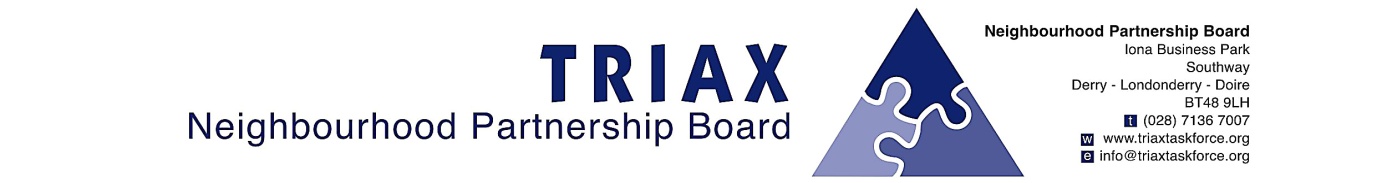 ContentsForeword………………………………………………………..3Executive Summary  ...................................................................4Background to Cityside (Triax) Neighbourhood Renewal Partnership  ..................................................................................6Stakeholder Engagement  ..........................................................11Cityside (Triax) Neighbourhood Renewal Funded Projects by Theme:  ......................................................................................12EconomicPhysicalSocialCommunityOther successes for NRA  .........................................................14Action Plan as at Year End  ......................................................15Conclusion and Way Forward  ..................................................16 Appendices  ...............................................................................17 Foreword As the annual TRIAX report indicates, the roll out of Neighbourhood Renewal continues throughout the area, with a wide range of projects and programmes supported by funding from DSD. While the range of projects is indeed impressive, it is a fact that many deprivation indices remain stubbornly high, and there remain pockets of deep deprivation where worklessness and economic inactivity, low uptake of services, and poor health outcomes are the norm rather than the exception. TRIAX is committed to improving the life chances of all residents, and equally committed to maintaining a dynamic approach to existing needs within the area. With ongoing support from the sponsoring department, DSD, and hopefully greater buy-in from other statutory bodies, Neighbourhood Renewal's impact within the area will continue to grow and develop. As chairman I am pleased to see the growing potential of TRIAX to deliver change and I am confident that this will continue throughout the coming year. I would like to commend all those involved in this process for their hard work and dedication, and in particular the staff of NWDO who have often gone the extra mile to ensure that this work is resourced in a timely fashion.   Finally I would like to thank the staff of Triax and all my colleagues on the board for their help and support over the past year.Gerry QuinnChairpersonTriax Neighbourhood Partnership BoardThe 2012/13 year has seen an increase in the strategic development and structure of the Neighbourhood Renewal process in the Triax area with a greater focus on direct partnership working with the NR funded organisations, the development of sub groups for the thematic themes of Youth, Community Safety, Tourism and Culture, Health and the Environment.  This structure will be further developed upon with the aim to work together in identifying and addressing gaps in service provision and to then develop new service delivery models which will deliver priorities and outcomes identified in the Action plan for our NRA and to secure the relevant statutory buy in.  I look forward to the challenge this will bring, for myself, our community organisations, statutory partners and local residents. Charles Lamberton Strategy Manager Triax Neighbourhood Partnership BoardExecutive SummaryThe Triax Neighbourhood Partnership’s aim  to help close the gap between the quality of life for people in the most deprived neighbourhoods in the Cityside and the rest of society and to ensure residents have access to the best possible services and opportunities which make for a better quality of life has continued in 2012/13 through managing and developing the Action Plan as a working document to address Economic, Physical, Social and Community Renewal and our achievements in these objectives are reflected as follows:- EconomicThe Economic Renewal Theme has traditionally been the most difficult for Neighbourhood Partnership Boards (NPBs) to have a meaningful impact on for a number of reasons.  Triax has no influence on the citing of Foreign Direct Investment projects, there are very little private businesses in our area bar corner shops, bars, car repair garages and bookmakers and the business sector representatives that we engaged in the past drifted due to the lack of speed and the lack of ability to make decisions.  With this said there are a number of successes in this area at Rath Mor Business Park and Iona Business Park both Social Economy Initiatives.Creggan Enterprise Limited has been to the forefront in developing new an innovative Social Enterprise initiatives and ways of work.  They have worked up a new proposal that if successful will see for the first time in this area a Social Economy Hub which will encourage and support local enterprise and entrepreneurship. The past year has seen a number of local and citywide initiatives to impact on this area of our work.  Triax through the Derry 2020 Project has become one of Bryson Future Skills Sub-Contractors to deliver the Department for Employment and Learning (DEL) Steps to Work in the Foyle area.  Alongside this the Derry 2020 project has went from strength to strength with all targets being reached and surpassed.  Full report on Derry 2020 is contained within Appendix 1.PhysicalThe physical and built environment in this area is in a pretty good state with the majority of the public housing stock have been built or renovated over the past forty years.  The community infrastructure is probably the envy of many communities and areas across the city.  With this said there are still areas for improvement and we are working towards this.2012 seen the building of 180 houses at the back of Creggan which are very near completion.  Despite its problems and at times negative media image Creggan is still one of the highest sought after areas in the city for social housing, which is testament to the community and people who live the area.The Public Realm Works that have been carried out by DSD in this area has made a major improvement particularly along Rossville Street.  This area is not only a residential area but one of the cities major tourist attractions with the Museum of Free Derry, Bloody Sunday Monument, Hunger Strikes Memorial, Free Derry Corner and Murals all within a few hundred yards.SocialIn recent years while dissidents have used the pretext of the Apprentice Boys Parade on the 12th August to incite local young people to riot and hijack community activists have been to the forefront in protecting vulnerable young people and the elderly.  In 2012 a sustained effort was put in to minimise the disruption and annoyance to residents around the Free Derry Corner area.  The Feile assisted by a range of community groups and residents held the BigBig Bog Barbecue in front of Free Derry Corner.  2012 was probably the quietest “12th” in the Bogside in years.Triax Neighbourhood Management Team developed the Tus Maith – Operation Fresh Start,  an environment and education programme that will look to improve the look and feel of the entire area.  This initiative when fully up and running will lay the building blocks for much of what Triax want to achieve.  If we can get resident feeling good and proud about the streets and communities we can start to engage more meaningfully around issues of health, education or the economy.CommunityTriax held a number of consultative meetings and discussions with residents and community groups in the Bishop Street and Fountain areas, which led to Triax making an application to International Fund for Ireland Peace Walls Programme.  This application was successful and will concentrate on capacity building, resident engagement with a view to beginning the conversations with communities along the Peace Wall on Bishop Street/Fountain.The Triax area has a very vibrant community and voluntary sector dealing with many of the issues that blight the lives of residents.  Alongside this Triax would have the most modern and up to date community facilities in any Neighbourhood Renewal Area in this city.  Triax has re-invigorated our sub-group structure and most are working very well together.  Having the organisations and infrastructure positions Triax and our community partners to begin the process of delivering real and meaningful change in the lives of local residents. Background to Cityside (Triax) Neighbourhood Renewal PartnershipTRIAX is a Neighbourhood Partnership Board comprising public and c/v sector interests, we work with DSD North West Development Office on the delivery of the Department’s strategy for Neighbourhood Renewal over a 7-10 year planning and implementation timeframe.  The Partnership is located in the southside of the city, which includes within its area of benefit Bogside/Brandywell/Gt. Bishop Street, Creggan and The Fountain comprising a total population of approx. 17,300 residents.  This ‘Cityside’ Neighbourhood Renewal Area comprises some of the most deprived wards and enumeration districts in North of Ireland as defined in the Multi Deprivation Measures, set out in the tables below.  Table 1 illustrates the deprivation by ward across Derry City Council Area.  Table 2 takes the electoral wards from the Triax area and illustrates the depth of deprivation across this area.  TRIAX’s vision is that “within 10 to 20 years, we will transform our area into a safe place which people will choose to live in, invest in and visit; where all will feel welcome in an inclusive community at peace with itself and others.  We want to create an unparalleled living environment that will afford opportunity for all residents to achieve their full potential throughout life.  We will nurture healthy active individuals, confident in themselves and their community, who will act together to enrich both their own neighbourhoods and life in the city as a whole”.  Our Mission is "to put an end to inequalities in our most deprived neighbourhoods".Promoting resident participation in renewal; engaging with providers, most especially the public sector, to improve service delivery; and fostering good relations to help end interface tensions are central tenets of our draft strategy which integrates actions across five main ‘outcome areas’: Roles and ResponsibilitiesThe overall aim of the Neighbourhood Partnership shall be to bring together a representative mix for the area comprising of key community, political, statutory and private sectors, to take the lead in local planning, identification and implementation of agreed priorities and actions as set out in the agreed action plans.  The detail of the roles and responsibilities of the Neighbourhood Partnership and its members is laid out in detail in then Neighbourhood Renewal Code of Practice and Guiding Principles, December 2012:-Triax Neighbourhood Partnership will be responsible for:Analysing and prioritising the needs of their Neighbourhood Renewal Areas.Engaging with and consulting local communities to drive and implement Neighbourhood Renewal.Leading the process in the preparation of an Action Plan.Overseeing the implementation of the Action Plan.Reviewing the Action Plan annually to ensure that it reflects the priority needs in the area.Monitoring and evaluating progress against the priorities in the Action Plan quarterly.Publicising and building awareness of Neighbourhood Renewal by informing and updating their local communities of progress made on a regular basis.Triax Neighbourhood Partnership will;Develop and agree the Neighbourhood Renewal Action Plan with the Department.  The Action Plans must seek to improve the, social, economic and environmental conditions of the Cityside Neighbourhood Renewal Area by:Identifying evidence based needs,detailing and prioritising the needs of the area that are to be met,detailing and prioritising the activities to meet that need,advising the needs of the area that are to be met, andidentifying how projects can be best delivered i.e. by statutory, community/voluntary sector and private sector bodies.Monitor the Action Plan on a quarterly basis against action plan targets and provide an update to the Department.Review the Action Plan annually and present to the Department for acceptance.  In doing so the Partnership will:Secure a balanced representation in respect of the Neighbourhood Renewal area.Liaise with the Department, other Neighbourhood Partnerships and relevant bodies to ensure the interests of the local community are properly and fully reflected including promoting good community relations and avoiding duplication of services.Only make changes to the Code of Practice with the consent of or by instruction of the Department.Not have any direct funding responsibilities; the Partnership will focus on identifying local priorities and will work to influence and contribute to the determining of Government spending priorities for their neighbourhoods, and act as a vehicle for local planning and implementation.Consent to the publication by internet and other media of the details of the Partnership membership to ensure openness and transparency.Cityside (Triax) Partnership Board StructureSee Appendix 2 Partnership Board Member DetailsSee Appendix 3 Sub Group Member DetailsTriax Neighbourhood Partnership Board-Triax Strategy Manager-Triax Youth Sub Group-Triax Community Safety Sub Group-Triax Tourism & Culture Sub Group-Triax Health Sub Group-Triax Environmental Sub GroupCityside (Triax) Budget / Financial Allocation – 2012/13Citywide Budget / Financial Allocation – 2012/13*SCRA – Shantallow Renewal Project includes £22,776 for their Citywide Youth Educated in Safety (YES) Project. Stakeholder EngagementTriax and the various groups and organisations within this area prides itself on stakeholders engagement and in particular with engagement with residents.  Many of the local groups have extensive engagement and recruitment strategies in place.  Triax engages extensively with statutory agencies, public bodies and politicians.Triax recently published a Communication Strategy that ensures that we are mindful of all our target audiences and to keep are language jargon free.  This new strategy also takes account of new media as a tool for modern communication and engagement.  We are also mindful of the more traditional way to engage and communicate such as door-to-door, public meetings, leaflets and newssheets and media outlets both print and electronic.  Triax has re-launched its website www.triaxtaskforce.org and all our minutes, updates and progress reports are uploaded following adoption by the Triax Board.Many community groups and organisations in the Triax area have embraced the new age of social media and instant communications.  One very good example of this is The Old Library Trust; Healthy Living Centre has a very vibrant and engaging Facebook and Internet presence.  They advertise all their programmes, post updates and provide information on all ongoing activity and campaigns.  They have over 5,500 followers and regularly have over 80-100 people commenting on topical discussions or current programmes per week.  This presence offers all stakeholders instant opportunity to be involved or engaged in the work of the OLT and in turn the wider Neighbourhood Renewal Process.Triax Neighbourhood Management Team leads the way in this area in door-to-door resident engagement dealing with localised issues and events.  As part of ensuring that residents in Rosville Street, Fahan Street and St Columbs Wells enjoyed a peaceful and stress free summer the Neighbourhood  Management Team led a comprehensive resident engagement programme to gather the views of residents to alternatives to what had went on in previous years.  In March 2013 the Neighbourhood Management Team conducted an area wide survey on quality of life issues in the Triax Area, the data is currently being analysed and will be basis for plans and work programmes going forward. Triax continuously engages with our statutory partners on daily basis to solve localised issues or developing more long-term strategic approaches to the problems that face this community. Triax sub-groups are up and running with community and statutory representatives working collectively to tackle many of the issues that confront this area.Triax Neighbourhood Partnership Board is represented on a number of fora and partnerships across the city.  Our Chairperson is a member of the Strategy Board and Triax has representation on Catalyst Working Groups including the Skills Directorate, Foyle Valley Gateway Working Group, Further and Higher Education and Early Intervention Partnership.  Triax is also represented on the Culture Company, NHIP Steering Group and the Regeneration Forum.Projects by Theme - See Appendix 1 for Project DetailsEconomic:	Social:Community:Physical:Other Successes for NRAAlongside the investment from DSD in the Triax area there is substantial on-going investment from many funders and statutory bodies such as WELB, PHA, WHSCT, Derry City Council, DEL, Heritage Lottery, Big Lottery, IFI, Children in Need and others.  Other organisations and Departments, such as, NIHE, NWRC Derry City Council, PSNI and ILEX. provide a vast amount of support to this area. Capital InvestmentThe past year has seen a number of successful applications to a number of Capital Programmes, which will see substantial investment of over £5 million in the Tourist, Cultural and Heritage Product in this area.  This funding was secured from a number of funders including NITB, DSD, Heritage Lottery and Ilex.  The Museum of Free Derry, Apprentice Boys of Derry Memorial Hall, Aras Colmcille and the Gasyard Centre will all see major renovations and rebuilds.Muti-media InfrastructureThere has been substantial investment in the area in multi-media infrastructure with the establishment of two state of the art Multi-media suites in the Rath Mor Centre and the Gasyard Centre.  Alongside the Culture Company and the Nerve Centre have provided a number of schools in the area with fully equipped Apple Mac Computer Suites.  These developments will provide are young people and residents the opportunity to gains skills in area that has been identified as a growth opportunity for the city.City of Culture in the CommunityTriax convened a series of meeting over 2012 to develop a year long Calendar of Events for the City of Culture 2013.  The events are now planned and have begun to roll out with events and programme for every age group, area and sector right across this area.  To ensure success of this process Triax working with the other three Neighbourhood Partnership Boards have secured over £500,000 from both the Culture Company and DSD to fund the programme and employ a Community Engagement Officer for the Triax area.  Triax working with the other Neighbourhood Partnership Boards and the Nerve Centre has secured over £300,000 from the Culture Company to roll our the Music Promise to disengaged young people between the ages of 11-18 year olds.  This is a significant project, as it will ensure that young people from the, most deprived communities get the opportunity to engage in one of the core City of Culture programmes.IFI Peace Walls ProjectIn the early part of 2012 Triax working with the Neighbourhood Management Team developed a successful proposal to the IFI Peace Walls Programme.  We secured £300,000 for this programme that began in January 2013 and will run until August 2015.  While being mindful of the physical structures and barriers on Bishop Street this project will concentrate on capacity building and developing community cohesion. We will endeavour to continue to develop and deliver further success stories in the forthcoming year and beyond.Action Plan UpdateThe Triax Neighbourhood Action Plan is a fluid and ever-changing document and is constantly reviewed and updated.  Many of the actions and areas are progressing well with the particular exception of the Economic Renewal Theme.  The Economic Renewal Theme has traditionally been the most difficult for Neighbourhood Partnership Boards (NPBs) to have a meaningful impact on for a number of reasons.  Triax has a vibrant and strong Youth Sector, our Youth Sub Group is often quoted by WELB and others as a model of best practice.  The collaboration and partnership work across the independent and statutory youth sector has proved invaluable in the delivery and running out of numerous programmes and events.  In recent times a lot of emphasis has been put on the 11-18 age group which in turn has left an emerging gap in provision for 4–11 year olds.  In the next period Triax and the Youth Sub Group will prioritise actions and intervention that will fill this emerging gap.Triax has no influence on the citing of Foreign Direct Investment projects, there are very little private businesses in our area bar corner shops, bars, car repair garages and bookmakers.  The private sector representatives that we did engaged in the past drifted due to the lack of speed and the lack of ability on the part of the Neighbourhood Partnership to make decisions.  With this said there are a number of successes in this area at Rath Mor Business Park and Iona Business Park both Social Economy Initiatives.The Foyle Valley Gateway is a key priority not only for Triax but also for the city as it was identified as one of the Eleven Catalyst Projects in the One Plan.  The Foyle Valley Gateway Masterplan was developed and is currently being considered by Derry City Council.  The stop start nature of this process does not instil confidence in residents that the support for this project is forth coming.Educational Underachievement and residents with lower qualifications than the regional averages has been a problem that Triax has been grappling with for quite some time.  It is difficult to have a meaningful impact on this from a community perspective as schools are endeavouring to do tackle this on a daily basis.  One of the key obstacles to Educational Underachievement in this community is Academic Selection.  In this area we have one of the highest performing schools yet many children leave school with little or no qualifications.Conclusions and Way ForwardThe successes for Triax Neighbourhood Partnership Board over 2012/13 has been the development of  the Tus Maith Project, the collaborative and partnership work that is on-going on a daily basis in the Sub Groups and the Triax Our 2013 the Calendar.  In the year ahead the three priorities for Triax is to build on the Community Tourism product that we have alongside the City of Culture, build on the work of the Triax Early Intervention Partnership and Educational Achievement.  Triax has begun work with local schools and the Department for Education to look for local solutions to the serious issue of Educational Underachievement in this area.Alongside these priorities Triax will build on the work of Derry 2020 and focus on ensuring that residents are up-skilled to avail of any new employment opportunities that may arise.  While we have a very strong Community Health infrastructure and engage well with the statutory sector it is an area of work that needs to be more defined and planned. The Foyle Valley Gateway is a key priority for Triax going forward and we will use all our influence with Derry City Council, Government Departments and Politicians to ensure that the Catalyst Project is delivered for the area and the city.With Triax having the only “Peace Wall’ in the city on Bishop Street at the interface between Bishop Street and the Fountain it is important to note the enormous amount of work that has taken place and continues to ensure that sectarian trouble is kept to a minimum.  The Triax Youth Sub Group and a number of committed community activists have worked tirelessly to reduce tensions and provide alternatives and diversionary activities for young people in the area.  This work will continue as it is an imperative for Triax to tackle sectarianism from any quarter and help build a better future for all our residents.The key challenge going forward for Triax and the wider Neighbourhood Renewal Strategy is to harness the work, collaboration and partnership of the all the stakeholders to ensure that we Bridge the Gap for the poorest in our society an provides resources and services that will break the cycle of deprivation that this community and others are trapped in.AppendicesAppendix 1:	Project Details by Theme Appendix 2: 	Table of Partnership Board Members Appendix 3: 	Table of Sub Group(s) Members Appendix 4:	Action Plan Appendix 5:	Communication Strategy									Appendix 1See Individual Attachments Appendix 2Appendix 3Appendix 4Cityside (Triax) Communication StrategyStrategy Document Attached as Separate DocumentAppendix 5Cityside (Triax) Neighbourhood Renewal Action PlanAction Plan Attached as Separate DocumentOrganisationProject Name2012/13 Allocation£Triax LtdTriax Neighbourhood Partnership Technical Assistance64,896Bogside & Brandywell InitiativeTriax Neighbourhood Management Team149,978Creggan Country Park Enterprises LtdNeighbourhood Renewal Support Project63,057An GaelárasGaeltacht Quarter25,262Gasyard Development TrustSalaries & Running Costs46,709Creggan preschool & Training Trust LtdFamily Support Project112,660Bloody Sunday TrustMuseum of Free Derry21,087Dove House Community TrustCore Salaries76,486Gasyard Wall FeileVolunteer Investment Project29,463Old Library TrustThe Healthy Living Centre52,688Cathedral Youth ClubInvesting in Young People, Families & The Community36,283Fountain Primary SchoolTransport Links for Fountain Community15,985DRD Roads Service – Northern DivisionUpgrading of Footways & Lighting at Rossville Street, Derry200,000Bogside & Brandywell InitiativeOperation Fresh Start / Tús Maith10,272Dove House Community TrustAdvice Worker53,193Dove House Community TrustYouth Co-ordinator24,828Creggan Neighbourhood PartnershipYouth Intervention Co-ordinator29,681Cathedral Youth Club Youth Worker24,425£1,036,953OrganisationProject Name2012/13 Allocation£Derry City Council Neighbourhood Renewal Active Citizenship Through Sport Programme88,903DSD Housing Division – Northern Ireland Housing ExecutiveSocial Education Programme11,630Derry City CouncilCommunity Safety Wardens Programme40,326Community Restorative JusticeNeighbourhood Renewal Community Mediation Service159,976Gingerbread NIOne Plus Centre42,573Triax LtdDerry 2020248,741St Columb’s CathedralTourist Guides Initiative28,855Western Heath & Social Services BoardNeighbourhood Health Improvement Project203,663The Pink Ladies Breast Cancer Support GroupPink Ladies community Cancer Support Project20,770Greater Shantallow Area PartnershipCommunity Engagement Project5,688Londonderry Citizens Advice BureauCore Salaries & Running Costs127,201An Gaelaras The Fleadh 201336,269DRD Roads Service – Northern DivisionUpgrading of Street Lighting on the Foyle Embankment – Phase 2300,000Enterprise North West Tourism & Arts Ambassador ProjectOuter North & Waterside NRA’s only14,952Shantallow Community Residents Association*Youth Educated in Safety Project22,776£1,352,323Triax NRA Projects Bloody Sunday Trust Museum of Free DerryCitywide Projects Derry City Council Active Citizenship Through Sport  Triax Ltd Derry 2020Enterprise North West Tourism & Arts Ambassador ProjectOuter North & Waterside NRA’s onlyTriax NRA Projects An Gaeláras Gaeltacht QuarterOld Library TrustThe Healthy Living CentreDove House Community Trust Advice ProjectCitywide Projects Pink Ladies Breast Cancer Support Group Community Cancer Support  DSD Housing Division: NIHE Social Education ProgrammeDerry City Council Community Safety Wardens ProgrammeWestern Health & Social Service BoardNeighbourhood Health Improvement ProjectTriax NRA Projects Triax Ltd Triax Neighbourhood Partnership Technical Assistance  Bogside & Brandywell InitiativeTriax Neighbourhood Management Team  Creggan Country Park Enterprises Ltd  Neighbourhood  Renewal Support ProjectGasyard Development Trust Salaries & Running CostsCreggan Pre-school & Training Trust Creggan Pre-school & Training Trust Dove House Community Trust Core SalariesGasyard Wall FeileVolunteer Investment ProjectCathedral Youth ClubInvesting in Young People, Families & The CommunityFountain Primary SchoolTransport Links for Fountain CommunityBogside & Brandywell Initiative Operation Fresh Start/Tus Maith  Dove House Community Trust Youth Co-ordinator ProjectCreggan Neighbourhood PartnershipYouth Intervention Co-ordinatorCathedral Youth ClubYouth WorkerCitywide Projects Greater Shantallow Area Partnership Community Engagement Project  Community Restorative Justice NR Community Mediation ServiceGingerbread NI One Plus CentreLondonderry Citizens Advice Bureau Core Salaries & Running CostsAn Gaelaras The Fleadh 2013St Columb’s Cathedral Tourist Guides InitiativeShantallow Community Residents AssociationYouth Educated in Safety ProjectTriax NRA Projects DRD Roads Service – Northern DivisionUpgrading of Footways & Lighting at Rossville Street, DerryCitywide Projects DRD Roads Service: Northern Division Upgrading of Street Lighting on the Foyle Embankment – Phase 2Cityside (Triax) Neighbourhood Partnership BoardCityside (Triax) Neighbourhood Partnership BoardCityside (Triax) Neighbourhood Partnership BoardGerry QuinnChairpersonCreggan Neighbourhood PartnershipVoluntary & Community RepresentativeCharles LambertonTriax Strategy Manager-Sean BarrWestern Education & Library BoardStatutory RepresentativeBrian DoughertyFountain RepresentativeVoluntary & Community RepresentativeNicola BrowneDepartment for Social DevelopmentStatutory RepresentativeColm BartonBogside and Brandywell InitiativeVoluntary & Community RepresentativeConal Mc FeelyCreggan Neighbourhood PartnershipVoluntary & Community RepresentativeBronach McMonagleBogside and Brandywell InitiativeVoluntary & Community RepresentativeTeresa BradleyDerry City CouncilCity Council RepresentativeJeanette WarkeFountain RepresentativeVoluntary & Community RepresentativeJim CliffordSDLPLocal Government CouncillorJoe MillerDUPLocal Government CouncillorJohn FergusonDepartment of Enterprise & LearningStatutory RepresentativeJohn TierneySDLPLocal Government CouncillorColin KellySinn FeinLocal Government CouncillorSean McMonagleBogside and Brandywell InitiativeVoluntary & Community RepresentativeEddie DohertyNIHEStatutory RepresentativeLeanne DohertyBusiness in the CommunityRep of Private Sector / Business CommunityTony DohertyBogside and Brandywell InitiativeVoluntary & Community RepresentativeKathleen McCaulNorth West Regional CollegeStatutory RepresentativeSeamas HeaneyCreggan Neighbourhood PartnershipVoluntary & Community RepresentativeTriax Youth Sub GroupTriax Youth Sub GroupSean McMonagle - ChairpersonTriax NMTClare McGuireYouthfirstDeclan McLaughlinDivertBronach McMonagle Dove House Community TrustUna McCartneyWELB - Pilots RowDanny FergusonPilots RowStevie MalletSt Marys Youth ClubJeanette WarkeCathedral Youth ClubBrian McMenaminLong Tower Youth ClubCiaran WilkinsonCreggan NEIGHBOURHOOD pARTNERSHIPLaura McGuinnessBogside and Brandywell Health ForumNicola BrowneDepartment for Social Development Triax Community Safety Sub GroupTriax Community Safety Sub GroupSean Collins – ChairpersonCOMMUNITY RESTORATIVE JUSTICEColm Bartonbbi - Triax NEIGHBOURHOOD MANAGEMENT tEAMDonna Huttonbbi - Triax NEIGHBOURHOOD MANAGEMENT tEAMSean McMonaglebbi - Triax NEIGHBOURHOOD MANAGEMENT tEAMCatherine Pollock Peace Walls ProjectDonna McCloskeyPeace Walls ProjectSeamus HeaneyOld Library TrustLeeann Monk Old Library TrustBronach McMonagleDove House Community TrustLeona McMenaminDivertMary BreslinBogside and Brandywell Health ForumGerry Quinn Creggan Country ParkEddie DohertyNIHERay Wilson PSNITrevor McKeownPSNIDermot Harrigan Derry City CouncilNicola BrowneDepartment for Social DevelopmentLinda Mc Kinney GASYARD DEVELOPMENT TRUSTShana Deery CREGGAN NEIGHBOURHOOD PARTNERSHIPKaren Healy CREGGAN COUNTRY PARKSam Young PSNITriax Tourism and Culture Sub GroupTriax Tourism and Culture Sub GroupAdrian Kerr – ChairpersonMuseum of Free DerryDonncha MacNaillaisCulturlann Ni CaininMichael CooperFree Derry ToursWilliam MooreApprentice Boys of DerryLinda McKinneyGasyard Development Trust Ami McBrideFeileGerry QuinnCreggan Country ParkDerry LogueFirst Derry PresbyterianTony MonaghanDerry City CouncilNicola BrowneDepartment for Social DevelopmentCatherine Crowley  Derry Visitors Convention BureauJames McIlvar Apprentice boys of derryMartin Agnew  First Derry PresbyterianOonagh Quigg  Derry 2020Grainne McCaffertyARAS colmcille Maeve McLaughlin Derry City CouncilMary Blake Derry City CouncilCharles Lamberton Triax startegy managerTriax Health Sub GroupTriax Health Sub GroupTONY DOHERTY– CHAIRPERSONBOGSIDE & BRANDYWELL HEALTH FORUMSEAMAS WARD BOGSIDE & BRANDYWELL HEALTH FORUMMARY BRESLINdrink thinkSEAMAS HEANEYOLD LIBRARY TRUSTLEEANN MONKOLD LIBRARY TRUSTADELE MCCLOSKEYcunamhBRONACH MCMONAGLEDOVE HOUSE COMMUNITY TRUSTLEONA MCMENAMINdivertJEANETTE WARKEcathEDRAL YOUTH CLUBDEIDRE MCDAID surestartSEAN MCMONAGLE bbi – tRIAX  nEIGHBOURHOOD mANAGEMENT TEAMTOMMY MCCALLIONDERRY CITY COUNCILMAURA O NEILLWHSCTNICOLA BROWNEDEPARTMENT FOR SOCIAL DEVELOPMENTLOUISE MCINTYRECREGGAN PRESCHOOL & TRAINING TRUSTCOLETTE BROLLYPHAMICHELLE MCLEANTHE PINK LADIES BREAST CANCER SUPPORT GROUPTriax Environmental GroupTriax Environmental GroupKAREN HEALY – CHAIRPERSONCREGGAN COUNTRY PARKCOLM BARTON – VICE CHAIRPERSONBBI – TRIAX NEIGHBOURHOOD MANAGEMNT TEAM CAROLINE HARKINVOLUNTEER INVESTMENT PROJECTMAIREAD PARKEVOLUNTEERMARY MCCARRONST CELCILA’S COLLEGELEEANN MONKOLD LIBRARY TRUSTELLA HEGARTY / LOUISE MCINTYRECREGGAN PRESCHOOL & TRAINING TRUSTELIZA THREFALLVOLUNTEER NOWSTEPHEN MALLETST MARY’S YOUTH CLUBALAN WARKE /JEANETTE WARKECATHEDRAL YOUTH CLUBCOLIN GRAHAMRSPBSEAMAS WARDBOGSIDE & BRANDYWELL HEALTH FORUMKAREN KIRKEGAARDGROUNDWORK NIDECLAN MCLAUGHLINGASYARD CENTRETBCAILEACH YOUTH CLUBTBCPILOTS ROWTBCDOVE HOUSE COMMUNITY TRUSTROISIN RICEST PETERS HIGH SCHOOLROISIN MCGROGANST JOSEPHS BOYS SCHOOLSUSANNE BERGINST JOSEPHS BOYS SCHOOLTONY DE BRÚNGAELSCOIL EADAIN MHORANDY BONNERHOUSE IN THE WELLSMILDRED MCGILLLUMEN CHRISTI COLLEGETINA O’HAGANST JOHNS PRIMARY SCHOOLBILL O’DONNELL / ANNABELLE CURRANHOLY CHILD PRIMARY SCHOOLSARALYN DONNELLFOUNTAIN PRIMARY SCHOOLSEAN MCMONAGLEBBI – TRIAX NEIGHBOURHOOD MANAGEMENT TEAMGARETH AUSTINLOCAL GARDENERJULIE HANNAWAYDERRY CITY COUNCIL RECYCLING TEAMCHRISTINE DOHERTYDERRY CITY COUNCIL BIODIVERSITY TEAMPATRICK DUDDYNIHE JUNIOR WARDEN PROGRAMMENICOLA BROWNEDEPARTMENT FOR SOCIAL DEVELOPMENT